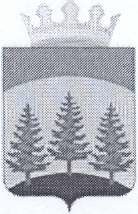 Администрация Еловского сельского поселенияул. Ленина, д. 34, с. Елово Пермский край,   618170Тел. (34296) 3 14 77,  факс (34296) 3 15 51E-mail: elovosp@mail.ruОКПО   75514202 ОГРН  1055907103394 ИНН/КПП  5944203105/594401001На М>	отОб итогах продажи муниципального имущества посредством публичного предложенияГлавному редактору районной газеты«Искра Прикамья» Т.В.ЗверевойУважаемая Татьяна Владимировна!Просим разместить в ближайшем номере газеты информацию об итогах продажи муниципального имущества посредством публичного предложенияАдминистрация Еловского сельского поселения (Продавец), 06 мая 2014 года по адресу: РФ, Пермский край, Еловский район, с.Елово, ул.Ленина, д.34, проводила торги по продаже муниципального имущества посредством публичного предложения:По  лотам №1,2,3,4,5 торги признаны несостоявшимися  в виду отсутствия заявок.Заместитель главы администрацииЕловского сельского поселения	Н.В.Данилова